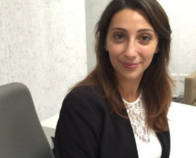 Luisa CelentanoContact InformationHome address: 48 Nettleden Avenue, Wembley, Middlesex, HA9 6DRPhone number: +44 (0)208 902 7574Mobile number: +44 (0)782 344 9242Primary e-mail: luisa_celentano1991@hotmail.comSecondary e-mail: luisacele@icloud.comWebsite: http://www.luisa-celentano.squarespace.com/Skype Contact: luisa-celentanoServices: Translation, proofreadingLanguages:Mother tongue: English (British)Source Languages: Italian, FrenchTarget Languages: EnglishSpecialisations:General: Conversations, Greetings, Letters, Recipes, CV’s, Technical: General Insurance, Cash-In-Transit, D&O, Contingency, MaritimeLegal: Policies, Claims, ContractsEducation:University of Bristol (2010-2014) - French and Italian: 2:1(LM1) London Market Insurance Essentials (Oct 2015) - Chartered Insurance Institute Capacity:2,000 words/day for translation1,000 words/hour for proofreadingRates:0.10 GBP/word for translation9.00 GBP/hour for proofreadingSoftware:SDL Trados Studio 2015, Powerpoint, Microsoft Word, Microsoft ExcelReferences available upon request